          КАРАР                                                               ПОСТАНОВЛЕНИЕ    05 декабря  2022 йыл                        № 94                 05 декабря   2022 годОб утверждении положения о порядке расходования средств резервного фонда Администрации сельского поселения Ильино-Полянский  сельсовет муниципального района Благовещенский район Республики БашкортостанВ соответствии со статьей 81 Бюджетного кодекса Российской Федерации ПОСТАНОВЛЯЮ:1. Утвердить прилагаемое Положение о порядке расходования средств резервного фонда Администрации сельского поселения Ильино-Полянский сельсовет муниципального района Благовещенский район Республики Башкортостан (далее Положение).        2. Контроль за исполнением настоящего Постановления оставляю за собойГлава	 сельского поселения                                      С.П.Рыхтеров                                         Утвержденопостановлением главы Администрациисельского поселения Ильино- Полянский сельсоветмуниципального района Благовещенский                                                                                                        район Республики Башкортостан                                                                                      № 94       от «05 » декабря    2022 г.Положениео порядке расходования средств резервного фонда Администрации сельского поселения Ильино-Полянский муниципального района Благовещенский район Республики БашкортостанНастоящее положение разработано в соответствии со статьей 81 Бюджетного кодекса Российской Федерации и устанавливает порядок выделения и использования средств резервного фонда Администрации сельского поселения Ильино-Полянский муниципального района Благовещенский район Республики Башкортостан (далее-резервного фонда Администрации).Резервный фонд Администрации создается для финансирования непредвиденных расходов местного значения, не предусмотренных в бюджете сельского поселения Ильино-Полянский муниципального района Благовещенский район Республики Башкортостан на соответствующий финансовый год (финансовый год и плановый период).Объем резервного фонда Администрации определяется решением о бюджете сельского поселения Ильино-Полянский муниципального района Благовещенский район Республики Башкортостан на соответствующий год и не может превышать 3 процентов утвержденного вышеуказанным решением общего объема расходов.Средства резервного фонда Администрации расходуются на финансирование проведения аварийно-восстановительных работ и иных мероприятий, связанных с ликвидацией последствий стихийных бедствий и других чрезвычайных ситуаций, имевших место в текущем финансовом году.Средства из резервного фонда Администрации выделяются на основании решения Совета сельского поселения Ильино-Полянский муниципального района Благовещенский район Республики Башкортостан.Решения Совета сельского поселения Ильино-Полянский муниципального района Благовещенский район Республики Башкортостан о выделении средств из резервного фонда Администрации принимаются в тех случаях, когда угроза возникновения или возникшая чрезвычайная ситуация достигла таких масштабов, при которых собственных средств организаций, индивидуальных предпринимателей и юридических лиц, страховых фондов и других источников недостаточно для ее предупреждения и (или) ликвидации. В решении Совета сельского поселения Ильино-Полянский сельсовет муниципального района Благовещенский район Республики Башкортостан о выделении средств из резервного фонда Администрации указываются общий размер ассигнований и их распределение по получателям и проводимым мероприятиям. Использование средств на цели, не предусмотренные решениями администрации, не допускается.Проекты решений Совета сельского поселения Ильино-Полянский сельсовет муниципального района Благовещенский район Республики Башкортостан о выделении средств из резервного фонда Администрации с указанием размера выделяемых средств и направления их расходования готовит Администрация сельского поселения Ильино-Полянский сельсовет муниципального района Благовещенский район Республики Башкортостан.Учреждения и организации представляют в Администрацию сельского поселения Ильино-Полянский сельсовет муниципального района Благовещенский район Республики Башкортостан на территории сельского поселения Ильино-Полянский сельсовет муниципального района Благовещенский район Республики Башкортостан документы с обоснованием размера испрашиваемых средств, включая сметно-финансовые расчеты, а также в случае необходимости – заключения комиссии, экспертов и т.д.Средства из резервного фонда Администрации выделяются на финансирование мероприятий по ликвидации чрезвычайных ситуаций только местного уровня.Учреждения и организации не позднее 20 дней со дня возникновения чрезвычайной ситуации могут обращаться в Администрацию сельского поселения Ильино-Полянский сельсовет муниципального района Благовещенский район Республики Башкортостан с просьбой о выделении средств из резервного фонда. В обращении должны быть указаны данные о размере материального ущерба, размере выделенных и израсходованных на ликвидацию чрезвычайной ситуации средств, а также о наличии у них резервов материальных и финансовых ресурсов.Учреждения и организации, в распоряжение которых выделяются средства резервного фонда, несут ответственность за целевое использование средств в порядке, установленном законодательством Российской Федерации и в месячный срок после проведения соответствующих мероприятий представляют в Администрацию сельского поселения Ильино-Полянский  сельсовет муниципального района Благовещенский район Республики Башкортостан подробный отчет об использовании этих средств по форме, устанавливаемой Администрацией сельского поселения Ильино-Полянский сельсовет муниципального района Благовещенский район Республики Башкортостан.10.Администрация сельского поселения Ильино-Полянский сельсовет муниципального района Благовещенский район Республики Башкортостан ежеквартально информирует Совет сельского поселения Ильино-Полянский сельсовет муниципального района Благовещенский район Республики Башкортостан о расходовании средств резервного фонда. Отчет об использовании бюджетных ассигнований резервного фонда Администрации прилагается к годовому отчету об исполнении бюджета сельского поселения Ильино-Полянский сельсовет муниципального района Благовещенский район Республики Башкортостан.11.Контроль за целевым использованием средств резервного фонда осуществляет управляющий делами Администрации сельского поселения Ильино-Полянский сельсовет муниципального района Благовещенский район Республики Башкортостан.Управляющий делами                                                   С.П. Рыхтеров                БАШКОРТОСТАН РЕСПУБЛИКАhЫ БЛАГОВЕЩЕН РАЙОНЫ МУНИЦИПАЛЬ РАЙОНЫНЫҢ ИЛЬИНО – ПОЛЯНА АУЫЛ СОВЕТЫ АУЫЛ  БИЛӘМӘҺЕ ХАКИМИӘТЕ Советская урамы, 12, Ильино - Поляна, а, Благовещен районы, РБ, 453447БАШКОРТОСТАН РЕСПУБЛИКАhЫ БЛАГОВЕЩЕН РАЙОНЫ МУНИЦИПАЛЬ РАЙОНЫНЫҢ ИЛЬИНО – ПОЛЯНА АУЫЛ СОВЕТЫ АУЫЛ  БИЛӘМӘҺЕ ХАКИМИӘТЕ Советская урамы, 12, Ильино - Поляна, а, Благовещен районы, РБ, 453447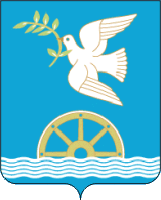 АДМИНИСТРАЦИЯ СЕЛЬСКОГО ПОСЕЛЕНИЯ ИЛЬИНО - ПОЛЯНСКИЙ СЕЛЬСОВЕТ МУНИЦИПАЛЬНОГО РАЙОНА БЛАГОВЕЩЕНСКИЙ РАЙОНРЕСПУБЛИКИ БАШКОРТОСТАНул. Советская, д.12, с. Ильино - ПолянаБлаговещенского района, РБ,453447